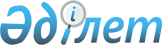 О прекращении требований Правительства Республики Казахстан к заемщикам, ликвидированным в соответствии с законодательством Республики Казахстан по состоянию на 1 января 2009 года, по кредитам, переданным ранее на баланс акционерного общества "Фонд финансовой поддержки сельского хозяйства" на основании Указа Президента Республики Казахстан и отдельных актов Правительства Республики КазахстанПостановление Правительства Республики Казахстан от 28 сентября 2009 года № 1457

       В соответствии со статьей 34 Закона Республики Казахстан от 4 декабря 2008 года "О республиканском бюджете на 2009-2011 годы" Правительство Республики Казахстан ПОСТАНОВЛЯЕТ:



      1. Прекратить требования Правительства Республики Казахстан к заемщикам, ликвидированным в соответствии с законодательством Республики Казахстан по состоянию на 1 января 2009 года, по кредитам, переданным ранее на баланс акционерного общества "Фонд финансовой поддержки сельского хозяйства" на основании Указа Президента Республики Казахстан и отдельных актов Правительства Республики Казахстан, на общую сумму 2491424599 (два миллиарда четыреста девяносто один миллион четыреста двадцать четыре тысячи пятьсот девяносто девять) тенге, согласно приложению к настоящему постановлению.



      2. Министерству сельского хозяйства Республики Казахстан обеспечить прекращение акционерным обществом "Фонд финансовой поддержки сельского хозяйства" требований к заемщикам, ликвидированным по состоянию на 1 января 2009 года, в соответствии с законодательством Республики Казахстан по кредитам, переданным ранее на баланс акционерного общества "Фонд финансовой поддержки сельского хозяйства" на основании Указа Президента Республики Казахстан и отдельных актов Правительства Республики Казахстан на общую сумму 2491424599 (два миллиарда четыреста девяносто один миллион четыреста двадцать четыре тысячи пятьсот девяносто девять) тенге, согласно приложению к настоящему постановлению.



      3. Настоящее постановление вводится в действие со дня подписания.      Премьер-Министр

      Республики Казахстан                       К. Масимов

Приложение             

к постановлению Правительства  

Республики Казахстан      

от 28 сентября 2009 года № 1457 

                            Перечень

      заемщиков-юридических лиц акционерного общества "Фонд

   финансовой поддержки сельского хозяйства", ликвидированных в

     соответствии с законодательством Республики Казахстан по

    состоянию на 1 января 2009 года, к которым прекращаются

    требования Правительства Республики Казахстан по кредитам,

      переданным ранее на баланс акционерного общества "Фонд

   финансовой поддержки сельского хозяйства" на основании Указа

           Президента Республики Казахстан и отдельных актов

                Правительства Республики Казахстан      продолжение таблицы

Примечание:

Расшифровка аббревиатур:

ПК - производственный кооператив

ЗАО - закрытое акционерное общество

КТ - коммандитное товарищество

ГП - государственное предприятие

СПК - сельский потребительский кооператив

СХПрК - сельскохозяйственный производственный кооператив

СХП - сельскохозяйственное предприятие

СХО - сельскохозяйственная организация

ПСК - производственно-строительный кооператив

ОЮЛ - объединение юридических лиц

ЧСП - частное сельскохозяйственное предприятие

КСХП - кооператив сельскохозяйственных предприятий

КГП - коммунальное государственное предприятие

КГП на ПХВ - коммунальное государственное предприятие на праве хозяйственного ведения

ТОО - товарищество с ограниченной ответственностью

ПХТ - полное хозяйственное товарищество

КП - коммандитное предприятие

СПО - сельскохозяйственное-производственное объединение

СК - сельский кооператив

АООТ - акционерное общество открытого типа

АО - акционерное общество
					© 2012. РГП на ПХВ «Институт законодательства и правовой информации Республики Казахстан» Министерства юстиции Республики Казахстан
				ОбластьНаименование

заемщикаОстаток

задолженностиВ том числе,В том числе,В том числе,ОбластьНаименование

заемщикаОстаток

задолженностисогласно:согласно:согласно:ОбластьНаименование

заемщикаОстаток

задолженностипостановлению

Правительства

Республики

Казахстан от

28.05.1996

года № 651постановлению

Правительства

Республики

Казахстан от

14.12.1995

года № 1719Указу

Президента

Республики

Казахстан от

24.02.1994

года № 1578123456АкмолинскаяТОО "Колоколовка"25 50025 500--АкмолинскаяАООТ "Победа"461 500--461 500АкмолинскаяТОО "Агротехснаб"500 000-500 000-АкмолинскаяПК "Рентабельный"6 434 5005 190 300235 0001 009 200АкмолинскаяАК Сельскохозяйст-

венного машиност-

роения "Сельхозмаш"150 617 970АкмолинскаяПК "Красногвардейс-

кий"3 019 6002 202 000200 000617 600АкмолинскаяТОО "Бозтал"4 536 8603 760 750263 510512 600АкмолинскаяТОО "Магнолия"22 961 40122 961 401АкмолинскаяКТ "Есенжолов и К"4 010 7003 032 700135 000843 000АкмолинскаяСПК "Армавирский"9 557 1508 348 650422 500786 000АкмолинскаяСПК "Степногорский"7 576 5506 560 750775 000240 800АкмолинскаяСПК "Степной"2 272 8501 683 050200 000389 800КТ "Утеуов и

Компания"4 226 4003 838 400350 00038 000ПК "Красносельский"5 581 5505 149 550300 000132 000ГАО "Достык"3 087 1002 840 100150 00097 000КТ "Танкенов и

Компания"3 716 2003 136 900145 000434 300АООТ "Приозерное"3 559 2502 642 650675 000241 600ПК "Казахстан"3 974 5002 804 900706 000463 600ПК "Киевский"3 777 7002 943 200235 000599 500ТОО "Аталык"7 439 6004 871 500199 1002 369 000ПК "Кенащи"5 367 2003 421 000108 2001 838 000ПК "Урумкайский"7 472 7005 351 700175 0001 946 000ПК "Калмаккольский"4 827 2003 653 300225 000948 900ПК "Софиевское"2 663 5002 066 300195 500401 700ПК "Родник"3 221 7502 011 950623 500586 300Опытное хозяйство

"Целинной МИС

Буландинского

района"256 000256 000ОАО "Сарыобинское"933 250933 250АО "Заветы Ильича"6 303 9505 397 250245 000661 700ПК "Широковский"271 100271 100СПК "Акмолинский"1 823 8501 457 050366 800АООТ "Подгорное"2 927 7002 104 900235 000587 800АОЗТ "Авангард"3 675 5502 901 050265 500509 000ПК "Баймырза"2 234 000--2 234 000ТОО "Ремстрой"5 798 890СПК "Одесский"353 100353 100СПК "Кайнар"541 800541 800ПК "Акимовский"1 288 300--1 288 300ПК "Константинов-

ский"726 500--726 500АО "Сельхозтех-

сервис"370 850-370 850-ПК "Буревестник"1 150 000-500 000650 000АО "Акмырза"424 800--424 800ОАО "Двуречный"264 200--264 200ТОО "Биржан"2 675 000--2 675 000ТОО "Жамбыл"2 580 900-297 9002 283 000ПК "Макинка"3 069 900-66 9003 003 000ПК "Мамай"1 476 600-28 6001 448 000ТОО "Аксу"1 031 600-45 600986 000ТОО "Акбулак"5 387 5004 096 800120 0001 170 700ТОО "Далабай"576 900-50 000526 900ПК "Донской"115 400--115 400ПК "Маяк"249 100--249 100ПК "Отрадный"526 900--526 900ПК "Пятигорский"519 200--519 200ПК "Тасоткель"526 400--526 400ТОО "Нахимова"629 900--629 900ТОО "Баранколь"380 600--380 600ПК "Шалгай"655 300--655 300КСХП "Шойындыколь"5 746 3505 060 35075 000611 000АО "Конезавод

Еликты"4 571 2003 265 900234 5001 070 800ПК "Кусепский"2 184 700--2 184 700КТ "Мукушев и К"4 335 7503 711 150148 000476 600ТОО "1 мая"530 100--530 100АО "Племзавод

Балкашино"50 300--50 300ПК "Белгородский"364 600--364 600ПК "Колос"314 100--314 100ГСП "Акмолинский

тепличный комбинат"4 084 4502 950 450137 000997 000ПК "Юрьевский"1 495 000--1 495 000АО "Златополье"1 645 000--1 645 000ПК "Наурызбай

батыр"1 824 000--1 824 000ПК "Новорыбинский"626 400--626 400АО "Ивановское"608 200--608 200ПК "Урюпинский"631 100--631 100АО "Гусарка"814 500--814 500ПК "Карабулак"270 000--270 000СПК "Минский"358 000--358 000ПК "Богенбай"210 000--210 000ПК "Черняховский"162 000--162 000СПК "Бирлик"664 800--664 800ПК "Образцовый"412 100--412 100СПК "Жарсуат"295 100--295 100ПК "Каменский"250 200--250 200ПК "Ярославское"344 000--344 000ОАО "Енбек"5 135 1504 267 150650 000218 000ПК "Самарский"434 000--434 000ТОО "Сепе"255 700--255 700ТОО "Борисовское"2 430 7501 781 750200 000449 000ПК "Новая жизнь"404 000--404 000СПК "Красная Заря"876 000--876 000СПК "Вишневский"866 000--866 000СПК "Берсуатский"763 600--763 600СПК "НовоАлександ-

ровский"10 328 150-9 570 150758 000СПК "Вячеславский"505 000--505 000КТ "Игнатенко и

Компания"2 724 7501 939 350232 000553 400СПК "Анарский"795 100--795 100СХПК "Капитановс-

кий"469 700--469 700ПК "Журавлевский"383 900--383 900СПК "Ергольский"416 300--416 300СПК "Новобратский"357 300--357 300ТОО "Партизанское"362 600--362 600ПК "Айнаколь"338 300--338 300СПК "Жалманкулак"5 550 3505 180 350370 000-СПК "Полтавский"5 660 2005 007 700237 500415 000ПК "Абайский"680 000--680 000ТОО "Ерейментау"3 932 9403 059 940-873 000АО "Новомарковское"808 900--808 900ТОО "Куншалган"468 700--468 700ТОО "Изобильный"5 134 1504 530 150340 000264 000АО "Селеты"5 696 3004 207 7001 205 000283 600ПК "Шиели"3 032 2501 488 550170 0001 373 700ТОО "Казахстан"792 000--792 000СПК "Новодолинский"886 700--886 700КТ "С.Аханов и

Компания"229 000--229 000КТ "Балгабаев и К"3 758 6503 100 650247 000411 000ТОО "Садырбай"377 300311 10025 00041 200ПК "Достык"335 500--335 500TOO "Жантеке"4 095 6003 443 200288 000364 400TOO "Тынгылыкты"498 000419 60034 00044 400TOO "Коргалы"644 150543 65043 00057 500TOO "Уялы"918 150771 45065 00081 700КТ "Бекенов и

Компания"569 350349 95052 000167 400КТ "Кусаинов и

Компания"514 100-200 500313 600ТОО "Екпинды"169 200-124 50044 700КТ "Мейрамов и

Компания"2 349 9501 811 150264 000274 800КТ "Токанов и

Компания"702 800430 400140 000132 400ТОО "Спасское"301 300--301 300ТОО "Баракколь"300 400--300 400ПК "Веселовский"477 600--477 600ПК "Гвардеец"309 200--309 200АООТ "Максимовское"460 400--460 400ПК "Сандыктау"1 523 600-1 000 000523 600ПК "Нура"1 105 200-1 000 000105 200СПК "Андреевский"191 000--191 000ТОО "18 лет

Казахстана"738 500--738 500СПК "Подлесный"1 088 700--1 088 700ПК "Красный

Запорожец"220 400--220 400ПК "Алма-Атинский"214 900--214 900ТОО "Бузулукский"332 000--332 000ТОО "Жаныспай"434 000--434 000ПК "Калачевский"336 000--336 000ПК "Каракольский"507 100--507 100ПК "Красивинский"201 800--201 800ТОО "Курское"160 600--160 600ПК "Любимовский"118 000--118 000ПК "Маяковский"483 200--483 200ПК "Мирный"

(Есильский р-н)410 000--410 000ТОО "Энтузиаст"288 200--288 200ПК "Ярославский"502 700--502 700ПК "Кировский"569 600--569 600ТОО "Дружба"479 000--479 000ТОО "Кенерал"417 800--417 800ПК "имени Ленина"602 000--602 000ТОО "Алгабас"563 100--563 100ТОО "Терсакан"649 000--649 000АО "Ишим"383 000--383 000ПК "Гастелло"526 900--526 900ТОО "Державинский"526 900--526 900ПК "Западный"141 500--141 500ПК "Тассуат"493 900--493 900ТОО "Жанадала"516 000--516 000ТОО "Ростовский"755 700--755 700ТОО "имени

Гагарина"739 500--739 500ПК "Краснофлотский"3 006 200-96 2002 910 000ТОО "Невский"2 240 000--2 240 000ПК "Атансор"626 000--626 000ТОО "Азнабай"4 137 4002 886 000339 400912 000ПК "Карабулак"

(Зерендинского

района)1 073 300-21 0001 052 300ТОО "Агрофирма

Алуа"137 800--137 800ТОО "Бирлестык-11"333 600--333 600ТОО "Конысбай"1 709 200--1 709 200ТОО "Молодежный"2 120 600--2 120 600ТОО "Ортак"1 729 800--1 729 800ТОО "Подлесное"567 300--567 300ТОО "Симферопольс-

кое"2 536 000--2 536 000АО "Троицкое"1 139 000--1 139 000АО "Акколь"1 286 800--1 286 800ПК "Агрофирма

Кошкарбай"441 000--441 000АО "40 Лет

Казахстана"983 000--983 000ПК "Ленин жолы"557 600--557 600ТОО "Приречное"

(Зерендинского

района)960 000--960 000ПК "Агрофирма

Кеноткел"258 000--258 000ПК "Жылымды"2 615 0002 071 00030 000514 000ПК "АКАН"71 000--71 000АО "Зерендинское"807 000--807 000АО "Щучинская

птицефабрика"2 596 9002 518 900-78 000ПК "Щучинский"755 000--755 000ПК "Абылай Хан"3 377 200-1 426 2001 951 000ПК КХ "Вороновский"2 664 000--2 664 000ПК КХ "Зелено-

борский"1 175 000--1 175 000ПК "Золотой Колос"1 112 000--1 112 000ПК "Климовка"1 463 000--1 463 000ТОО "Кенесары"2 515 500--2 515 500ПК "Мадениет"

(Щучинский р-н)1 569 500-103 5001 466 000ПК "Первомайский"2 123 000--2 123 000ПК "Острогорский"674 800--674 800ПК "Заря"633 700--633 700Алматин-

скаяТОО "Акшагыл"343 100--343 100Алматин-

скаяПК "Егинсу"115 900--115 900Алматин-

скаяПК "Аксу-Капал"2 034 0001 437 300354 200242 500Алматин-

скаяПК "Дынгек"1 576 1001 159 100417 000-Алматин-

скаяПСК "Кураксу"421 400337 00084 400Алматин-

скаяПК "Буйен"1 349 800998 800351 000Алматин-

скаяПК "Акоткел"922 200500 400101 500320 300Алматин-

скаяПК "Актубек"447 100296 100-151 000Алматин-

скаяСПК "Архарлы"3 689 200567 200-122 000Алматин-

скаяПК "Жанама"40 000--40 000Алматин-

скаяТОО "Казына"161 000--161 000Алматин-

скаяПК "Акчи"148 300--148 300Алматин-

скаяПСК "Сарат"420 000--420 000Алматин-

скаяПСК "Бесколь"84 000--84 000Алматин-

скаяТОО "Карабулак"939 050364 800310 250264 000Алматин-

скаяТОО "Фирма-2"357 372290 372-67 000Алматин-

скаяСПК "Тентек"986 600951 900-34 700Алматин-

скаяПСК "Есалы"353 000287 000-66 000Алматин-

скаяПК "Акбастау"299 500--299 500Алматин-

скаяПК "Саттарова"661 057--67 400Алматин-

скаяСПК "Гайрат"30 000-30 000-Алматин-

скаяСПК "Бартогай"1 129 798104 500110 200568 100Алматин-

скаяСПК "Корам"6 318 880896 30050 000Алматин-

скаяПК "Гигант"1 483 400532 90049 400901 100Алматин-

скаяСПК "Малыбай"1 529 07951 7004 600-ЧСПК "Таусугур"999 500522 90024 800451 800СХПК "Кайназар"2 133 7001 447 10036 200650 400ПК "Асыл"1 578 700610 40078 300890 000ПК "Сюгаты"1 082 156571 400-460 700ПК "Балтабай"854 900451 900-403 000ПСК "Шымыр"429 000--429 000ПК "Амангельды"1 202 300--1 202 300СПК "Рославль"5 513 6001 423 3003 338 700751 600ПК "Сарыбай"5 445 2003 425 500518 3001 501 400ПК "Дегерес"6 468 2005 059 500409 900998 800СПК "Жана Омир"3 193 7002 385 700-808 000ПК "Рассвет"15 310 5651 498 5001 004 8001 253 500ПК "Карис"1 569 100909 100660 000-ТОО "Акжол-А"242 000--242 000АО "Акмамык"543 600--543 600СПК "Правда"2 526 6001 552 600-974 000ТОО "Кальпе"780 000610 000-170 000ПСК "Шевченко"1 398 3001 170 800-227 500ПК "Шокан"186 000--186 000ПСК "Басши"171 000--171 000ТОО "Батыр"449 100245 100-204 000ТОО "Матай"158 40082 400-76 000ПК "Коктобе"1 069 800944 500-125 300ПК "Онжас"669 300571 600-97 700ПК "Казахстан"227 400127 800-99 600ПСК "Ынтымак"219 000--219 000ПСК "Акниет"24 400--24 400ПСК "Талдыкорган"168 200--168 200ПСК "Алгабас"294 000--294 000ПК "Кайнар"323 600146 400-177 200ПСК "Муканши"204 400179 200-25 200ПСК "Болекши"221 90087 100-134 800ТОО "Маулимбай"81 10017 600-63 500ПК "Акбулак"553 000408 000-145 000ПК "Ават"211 000179 000-32 000ПК "Алматау"118 10038 100-80 000ПК "Сарыбел"2 188 4001 932 400-256 000ПК "Айдарлы"895 100595 100-300 000ПК "Жаркент"1 240 000--240 000ПК "Надек"80 000--80 000ПК "40 лет Октября"125 000--125 000ПК "Буракожыр"166 000166 000--ПК "Ельтай"552 000452 000-100 000ПК "Акарал"298 000298 000--ПК "Аламан"192 000192 000--ПК "Адилет"764 900--764 900ПТ "Енбек"63 40063 400-ПК "Актума"103 900--103 900ПК "Сарканд Бирлик"20 000--20 000ПСК "Кокжиде"292 900--292 900ПК "Екиаша"138 000--138 000ПК "Алмабак"1 512 9001 098 700171 500242 700ПК "Байторы"1 179 950937 60069 250173 100ТОО "Алдияр"1 861 800775 600803 600282 600ПК "Каргалы"3 482 4001 208 600168 000105 800ТОО "Аманбоктер"736 300526 90057 400152 000ПК "Ак Булак"453 500168 700199 40085 400ПК "Эмгек"8 594 769---АО "Жаналык"1 126 300736 300-390 000ПК "Достык"672 600436 60010 000226 000ПК "Дехан"892 800--892 800ПК "Дияр"3 122 700307 6002 505 200309 900ПК "Гулистан"16 999 557609 70062 000129 050ПК "Ильтыз"1 537 400472 200517 300547 900ПК "Мурагер"107 05045 78029 99531 275ПК "Шенгельды"885 300--885 300Актюбин-

скаяТОО "Волна"5 444 421---Актюбин-

скаяАО "Актюбинск-

сельмаш"75 124 204---Актюбин-

скаяПК "Карасу"15 3469 3502 2003 796Актюбин-

скаяПК "Оркаш"1 110 809618 650291 959200 200Актюбин-

скаяПК "30 лет

Казахстана"308 450308 450--Актюбин-

скаяПК "Айтекеби"2 191 6631 718 100212 363261 200Актюбин-

скаяПК "Акай"908 700895 900-12 800Актюбин-

скаяПК "Акбулак"152 10089 900-62 200Актюбин-

скаяПК "Аккемир"866 000512 000-354 000Актюбин-

скаяПК "Акниет"62 82738 2009 10015 527Актюбин-

скаяПК "Акраб"797 950472 95055 700269 300Актюбин-

скаяПК "Аксай"1 006 978703 128102 150201 700Актюбин-

скаяПК "Аксай"152 765100 50015 86536 400Актюбин-

скаяСПК "Актасты"1 760 9501 451 250-309 700Актюбин-

скаяПК "Акши"2 921 1002 500 000-421 100Актюбин-

скаяАО "Алимбет"872 590342 590-530 000Актюбин-

скаяПК "Арай"47 35032 8508 5006 000Актюбин-

скаяПК "Арай"

(Рыскулов)415 005304 0408 165102 800ПК "Аяш"53 33732 4507 70713 180ТОО "Бабатай"872 050616 95367 897187 200ПК "Байнассай"1 242 100842 800-399 300ПК "Байтак"1 150 364632 400363 464154 500ПК "Байтурасайский"476 000307 000-169 000ПК "Баскудук"2 302 0561 759 600206 356336 100ПК "Басшили"825 933636 00037 933152 000ПК "Бегала"478 950331 150-147 800ПК "Береке-3"47 98335 100-12 883ПК "Бирлик-3"470 400308 00075 90086 500ПК "Богетсай"1 724 400978 500440 900305 000ПК "Болашак"500 463179 000169 163152 300ПК "Борте"812 950659 150153 800ПК "Булак"1 143 124405 126263 398474 600ТОО "Григорьевка"1 408 031923 500144 531340 000ПК "Дияр"296 850189 50054 35053 000ПК "Доброволец"558 900300 700-258 200ПК "Достык-2"578 000458 000-120 000ПК "Достык"2 675 7002 232 20028 700414 800ПК "Ел-Кандыагаш"248 380191 00011 38046 000ПК "Енбек-2"140 86153 150-87 711ПК "Жабасак"2 761 4972 339 60044 597377 300ПК "Жалын"36 00022 9506 5506 500ПК "Жанатан"223 700121 00067 10035 600ПК "Жарсай"308 900203 30032 10073 500ПК "Жарык-2"922 300581 80061 900278 600ПК "Жарык"1 150 374895 00044 374211 000ПК "Жарык-3"152 15089 750-62 400ПК "Жекенды"961 600630 50077 700253 400ПК "Жем"306 300156 05098 15052 100ПК "Жетікөл"126 67085 7009 50031 470ПК "Жидели"148 65090 50034 85023 300ПК "Жосалы"466 100101 000165 100200 000ПК "Жулдыз"45 20027 45010 5507 200ОАО "Журын"1 238 441613 100233 441391 900ПК "Земледелец"885 200675 40029 200180 600ПК "им. Исатая"891 535725 70076 23589 600ПК "Казакай"58 25058 250--ТОО "Канагат"58 10039 2804 40014 420ПК "Карабулак"1 056 400634 00051 700370 700ПК "Караганда"148 06997 50015 36935 200ПК "Карагаш"502 950403 250-99 700ТОО "Каракамыс"1 236 147979 00080 747176 400ПК "Каракез"108 50066 10025 40017 000ПК "Караой"58 67039 7004 40014 570ПК "Карасай"610 162345 062-265 100ПК "Каратаусай"396 500383 500-13 000ПК "Карашатау"1 812 4001 532 400-280 000ПК "Кенкияк"566 060445 760-120 300ПК "Коктюбе"639 700377 00099 100163 600ПК "Koминтерн"573 000409 500-163 500ПК "Комсомольский"4 219 6003 619 100-600 500ПК "Корганоба"153 991104 15011 60038 241ПК "Красный Колос"1 077 911617 55095 861364 500ПК "Кубасай"107 62472 8008 10026 724ПК "Кумшокат"300 500300 500--ПК "Луч-2"442 294340 00020 29482 000СПК "Междуреченс-

кий"1 714 197704 550304 647705 000ПК "Мунал"167 000101 70039 10026 200ПК "Ногайты"115 20070 20027 00018 000ПК "Нура"1 478 2451 053 700126 845297 700ПК "Отек"925 100675 000-250 100ПК "Победа"652 957502 00029 957121 000ПК "Покровский"530 57790 900274 277165 400ПК "Полтавский"306 000245 900-60 100ПК "Псковский"6 399 6505 834 950-564 700ПК "Реи"237 600142 60011 60083 400ПК "Северный"1 779 0211 270 25096 771412 000ПК "Серик"69 60032 30023 70013 600ПК "Сулеймен"297 106180 70042 982173 424ПК "Суттикол"187 800--187 800ПК "Талап"164 200153 100-11 100ПК "Талдысай"673 774179 950196 835296 989ПК "Тасуткель"1 644 901832 400392 501420 000ПК "Тауекел"

(Уилский р-н)33 87120 6004 8978 374ПК "Тауекел"

(Байганинский

район)36 95023 6006 7506 600ПК "Тепсен-

Карабулак"550 288424 00025 288101 000ПК "Толыбай"1 419 1001 112 600-306 500ПК "Турлан"145 100124 9004 40015 800ПК "Хлебодаровка"1 260 600977 600-283 000ПК "Щербаковский"2 653 6002 229 600-424 000ПК "Ынтымак"19 85013 0003 5503 300АО "Ярославский" 3 772 2723 216 35096 822459 100ПК "Авангард"26 927-26 927-ПК "Айшуак" 79 500-79 500-ПК "Акжар"409 100-409 100-ПК "Аккол"203 782-203 782-ПК "Аккудук"23 200-23 200-ПК "Актогай"654 872-654 872-ПК "Алтай"770 900-770 900-ПК "Аралтобе"74 914-74 914-АО "Аралтогай"375 800-375 800-ПК "Ащысай"249 434-249 434-АО "Байганин"175 000-175 000-ПК "Берсиев"15 900-15 900-ПК "Бестау"319 600-319 600-ПК "Болат"21 432-21 432-ПК "Велиховка"35 500-35 500-ПК "Джурун"5 600-5 600-ПК "Жанажол-1"194 042-194 042-ПК "Жанару"109 357-109 357-ПК "Жулдыз"6 448-6 448-ОАО "Казахстан"31 632-31 632-ПК "Карабутак"132 200-132 200-ПК "Кызылжар-2"99 100-99 100-ПК "Кокжар"21 8501 25020 600-ОАО "Конезавод

Мугоджары"236 445-236 445-АО "Кудуксай"128 400-128 400-ПК "Оймаут"934 526-934 526-ПК "Рудный"160 452-160 452-АО "Талдык"525 437-525 437-ПК "Тассай"97 147-97 147-ПК "Тауп"52 400-52 400-ПК "Темир"146 914-146 914-ПК "Шевченко"65 672-65 672-ПК "Шетиргыз"294 049-294 049-ПК "Эмба"276 571-276 571-АтыраускаяТОО "Агробереке"107 500--107 500АтыраускаяПК "Кызылжар"33 000--33 000АтыраускаяПК "Новобогат"644 300--644 300АтыраускаяПК "Баксай"379 000--379 000АтыраускаяПК "Жанбай"356 000--356 000АтыраускаяПК "Акколь"522 000--522 000ПК "Караколь"292 000--292 000ПК "Сагыз"470 000--470 000АО "Курмангазы"191 600--191 600ПК "Нуржау"841 800593 800-248 000ПК "Акжонас"193 000--193 000ОАО "Teңiз"547 650445 050-102 600ПК "Жасарал"6 000--6 000ПК "Наурыз"57 600--57 600ПК "Канбакты"489 000--489 000ОАО "Агротехника"4 079 116---Восточно-

Казахстанс-

каяКП "Первороссийс-

кое"153 10937 889-115 220Восточно-

Казахстанс-

каяПК "Нугыман болыс"151 65088 050-63 600Восточно-

Казахстанс-

каяКТ "Рысбек и К"526 300-100 000426 300Восточно-

Казахстанс-

каяТОО "Коктерек"129 76096 760-33 000Восточно-

Казахстанс-

каяПК "Аркарлы"197 898147 598-50 300Восточно-

Казахстанс-

каяТОО "Бек"25 400--25 400Восточно-

Казахстанс-

каяТОО "Жорга"310 000--310 000Восточно-

Казахстанс-

каяТОО "Алгабас"492 250492 250-Восточно-

Казахстанс-

каяТОО "Бодене"105 000--105 000Восточно-

Казахстанс-

каяАО "Балапан"866 000560 00050 000256 000Восточно-

Казахстанс-

каяТОО "Башкуль"78 000--78 000Восточно-

Казахстанс-

каяТОО "Успех"465 050316 050-149 000Восточно-

Казахстанс-

каяАО "Канонерское"305 000--305 000Восточно-

Казахстанс-

каяТОО "Бозтал"331 855233 48019 41578 960Восточно-

Казахстанс-

каяТОО "Ондирис"881 450292 800411 650177 000Восточно-

Казахстанс-

каяТОО "Коянбай"106 000--106 000Восточно-

Казахстанс-

каяТОО "Береке"226 000--226 000Восточно-

Казахстанс-

каяКП "Иртыш"421 600393 200-28 400Восточно-

Казахстанс-

каяк-з "им. Ленина"751 500394 400-357 100Восточно-

Казахстанс-

каяТОО "Переменовское"520 950389 250100 00031 700Восточно-

Казахстанс-

каяТОО "Канлы"312 550160 050125 00027 500Восточно-

Казахстанс-

каяТОО "Михайловское"132 500124 200-8 300Восточно-

Казахстанс-

каяТОО "Аргын"51 800--51 800Восточно-

Казахстанс-

каяТОО "Ивановский"86 600--86 600Восточно-

Казахстанс-

каяТОО "Подборный"29 300--29 300Восточно-

Казахстанс-

каяТОО "Радуга"34 900--34 900Восточно-

Казахстанс-

каяТОО "Зубаир"112 95045 95050 00017 000Восточно-

Казахстанс-

каяТОО "Бирлесу"641 800276 900175 000189 900Восточно-

Казахстанс-

каяТОО "Форпост"615 000470 500-144 500ОАО "Ленинское"311 700--311 700СХП "Чиликтинское"490 800--490 800ПК "Биржан"400 080--400 080ПК "Сайхан"147 25093 050-54 200ТОО "Егинбулак"237 550126 55034 00077 000ТОО "Кызылагаш"266 900164 50020 00082 400ТОО "Каратоган"254 780155 38020 00079 400ТОО "Енбекши"89 47052 37010 00027 100ТОО "Акжол"196 35090 95020 00085 400ПК "Нурлы жол"249 750128 750-121 000ТОО "Жанама"163 000--163 000ЧАФ "Бирлик"114 000--114 000МЧП "Укили"28 200--28 200МЧП "Арман"221 650129 450-92 200ТОО "Шубарши"1 242 550612 55060 000570 000ТОО "Жулдыз"86 000--86 000T0O "Aббат"806 000695 00065 00046 000ПК "Чистый Яр"12 600--12 600СПО "Мариногорское4 100--4 100ПК "Лениногорский"445 00095 000-350 000ТОО "ТКН и К"577 761232 711176 850168 200ПК "Улан"312 300--312 300ПК "Алтайэнерго"361 123223 46791 75645 900СХП "Каменское"462 000--462 000ПК "Изгутты"117 200--117 200ПК "Береке"80 95047 150-33 800ПК "Тауке"74 600--74 600СХО "Казахстан"436 000--436 000СХО "Карасу"1 929 5401 192 490329 050408 000ПК "Ушбулак"452 950292 850-160 100ТОО "1 мая"1 002 500651 60080 000270 900ТОО "Акшокы"244 400--244 400ТОО "Бестерек"422 300--422 300ТОО "Жарбулак"221 400--221 400ТОО "Кайынды"43 900--43 900ТОО "Карабулак"247 000--247 000ТОО "Каратума"242 800--242 800ТОО "Коктал"130 600--130 600ТОО "Коктерек"114 400--114 400ТОО "Коктума"291 800--291 800ТОО "Малак"86 800--86 800ТОО "Некрасовка"40 900--40 900КП "Букенчи"439 200336 40050 00052 800ТОО "Алгабас"733 400--733 400ТОО "Тансык"1 185 9001 067 900-118 000ЧПК "Арна"182 500123 5005 00054 000ПСХК "МТМ"20 0304 951-15 079ПСХК "Энергетик"14 3793 601-10 778ТОО "Арай"376 000--376 000ПК "Сарыолен"149 700--149 700ПК "Курчум"137 100--137 100СХП "Карой"4 346 0503 554 250-791 800СХП "Маркаколь"609 900--609 900ТОО "Бигаш"316 150280 15036 000-ТОО "Азовское"1 860 6501 159 650-701 000ТОО "Айыртау"577 861232 761176 900168 200Производственный

акционерный концерн

"Саулет"229 18792 23770 15066 800ТОО "Сегизбай"941 300613 700-327 600ЖамбылскаяПК "Жапар"1 330 0001 226 000-104 000ЖамбылскаяПК "Пригородный"1 275 000875 000400 000-ЖамбылскаяПК "Талапты"1 183 5001 120 80027 50035 200ЖамбылскаяПК "Каракемер"567 900--567 900ЖамбылскаяПК "Казахстан"1 691 700945 700314 000432 000ЖамбылскаяПК "Енбек"1 682 200360 1001 241 00081 100ЖамбылскаяПК "Ойык"1 680 000300 000580 000800 000ЖамбылскаяПК "Береке"1 726 2001 268 900-457 300ЖамбылскаяПК "Дулат"512 600512 600--ЖамбылскаяПК "Балуан шолак"1 774 9001 222 20034 800517 900ЖамбылскаяАО "Май-Іpiмшiк"9 582 058---ЖамбылскаяТОО МТС "Сервис"10 347 700---ЖамбылскаяПК "Байдыбек"2 945 500---Карагандин-

скаяМЧП "Жыланды"224 30099 300125 000-Карагандин-

скаяАО "Юбилейный"1 654 5001 001 500275 000378 000Карагандин-

скаяАО "Самара"1 269 500939 50050 000280 000Карагандин-

скаяАО "Топар"385 000--385 000Карагандин-

скаяАООТ "Карагандинец"417 700--417 700Карагандин-

скаяАООТ "Ленинский"51 000--51 000Карагандин-

скаяАООТ "Туздинский"360 000-210 000150 000Карагандин-

скаяАООТ "Коктал"492 000--492 000Карагандин-

скаяАООТ "Керней"1 562 100692 100215 000655 000Карагандин-

скаяАО "Ботакара"435 000--435 000АО "Балапан"149 000--149 000ПСК "Алга"32 000--32 000ПК "Актасты"290 000--290 000Совхоз "Каркара-

линский"338 000--338 000АООТ "Казахстан"2 430 7001 056 600235 0001 139 100ТОО "Коммунар"968 600485 300162 500320 800АООТ "Жансары"3 039 3002 256 500315 000467 800АООТ "Шидерты"1 631 7001 190 90090 000350 800ПХТ "Балкантау"392 000--392 000ПК "Амантау"232 000--232 000ПК "Балыктыколь"1 524 7001 008 20097 500419 000ПК "Даулет"1 581 681525 700579 981476 000ПК "Киевский"1 360 350453 500538 850368 000АО "Жараспай"2 972 974782 2001 426 774764 000ПСК "Трудовик"2 933 0892 068 400180 789683 900ПК "Шахтер"1 792 954709 100503 854580 000АО "Аршалы"95 000--95 000ПХТ "Бесоба"873 500394 000117 500362 000Кызылордин-

скаяПК "Акбай"418 000365 000-53 000Кызылордин-

скаяТОО "Абай"74 000--74 000Кызылордин-

скаяТОО "Каракол"901 000681 00085 000135 000Кызылордин-

скаяТОО "Аранды"308 000231 00029 00048 000Кызылордин-

скаяТОО "Жанатал"182 000-105 00077 000Кызылордин-

скаяТОО "Оpкенді"475 000385 00046 00044 000Кызылордин-

скаяТОО "Талап"419 000341 00040 00038 000Кызылордин-

скаяТОО "Лахалы"1 334 0001 182 000-152 000Кызылордин-

скаяАО "Казалыагро-

промтехника"125 000-125 000-Кызылордин-

скаяТОО "Бесаспап"76 00076 000--Кызылордин-

скаяПТ "Ораз Ахун"910 971728 971125 00057 000Кызылордин-

скаяТОО "Жосалы"1 371 000987 000150 000234 000Кызылордин-

скаяТОО "Темірқазық"108 00045 00030 00033 000Кызылордин-

скаяПК "Жанадария"62 000--62 000Кызылордин-

скаяТОО "Калжан Ахун"353 00067 000100 000186 000Кызылордин-

скаяТОО "Инкардария"81 000--81 000Кызылордин-

скаяПК "Айдарлы"1 609 0001 051 000109 000449 000Кызылордин-

скаяТОО "ТАЛАП - 7"936 000709 000116 000111 000Кызылордин-

скаяТОО "Асыл Ардак"1 763 0001 019 000500 000244 000Кызылордин-

скаяТОО "Талаптан"27 000--27 000Кызылордин-

скаяТОО "Акмая"55 000--55 000Кызылордин-

скаяТОО "Балаби"53 000--53 000Кызылордин-

скаяТОО "Шебер"105 000--105 000Кызылордин-

скаяПК "Талап"1 019 000573 000300 000146 000ГУ "Кызылординская

государственная

зональная

машиноиспытательная

станция"804 000687 000117 000-ТОО "Кызылорда-

Агропромтехника"442 827 791Костанай-

скаяТОО "Новоалек-

сеевское"14 884 80012 708 8001 045 7001 130 300Костанай-

скаяТОО "Карасу"4 212 6503 317 00077 950817 700Костанай-

скаяТОО "Кеншалгын"1 182 300--1 182 300Костанай-

скаяТОО "Блаксай"7 047 8005 785 200366 200896 400Костанай-

скаяТОО "Барвиновское"1 026 400--1026 400Костанай-

скаяТОО "Болашак - 98"416 800404 80012 000-Костанай-

скаяТОО "Пресногорь-

ковское"213 600--213 600Костанай-

скаяПК "Огызбалык"28 000--28 000Костанай-

скаяТОО "Жулдыз-Т"237 900--237 900Костанай-

скаяТОО "Каратерек"581 300566 30015 000Костанай-

ская0ЮА "Ассоциация

Кенеральская"724 700--724 700Костанай-

скаяТОО "ТПК Радуга"40 966 908---Костанай-

скаяТОО "Паритет"17 508 231---Мангистау-

скаяТОО "Мангистау"1 898 7001 227 700440 000231 000Мангистау-

скаяТОО "Сам"1 005 200611 400393 800Павлодар-

скаяПК "Уштерек"923 900651 000-272 900Павлодар-

скаяПК "Пограничник"572 150333 150-239 000Павлодар-

скаяТОО "Кызылжар"607 250386 250-221 000Павлодар-

скаяПК "Баянаул"2 375 3001 555 300-820 000Павлодар-

скаяСПК "1 Мамыр"700 000--700 000Павлодар-

скаяТОО "Достык"303 400303 400Павлодар-

скаяТОО "им. Исы

Байзакова"1 784 0501 168 050-616 000Павлодар-

скаяПК "Тохта"353 200353 200Павлодар-

скаяПК "Коскольский"2 047 9501 790 950-257 000Павлодар-

скаяПК "Майкарагай"645 450449 250196 200Павлодар-

скаяПК "Малыбай"983 600579 600404 000Павлодар-

скаяПК "Жамбыл"1 159 350760 350399 000Павлодар-

скаяТОО "Жумыскер"1 100 000556 000544 000Павлодар-

скаяТОО "Саты"1 369 000822 000547 000Павлодар-

скаяПК "Бозша"135 020135 020Павлодар-

скаяТОО "Кентубек"169 000169 000АООТ "Ефремовский

бекон"83 50083 500ПК "Черноярский"37 80037 800АО "Авангард"720 300559 500160 800ПК "Кенжеколь"1 650 8001 354 800296 000ПК "Карабидайский"632 500395 500237 000ПК "Победа"253 20040 200213 000ПК "Маргулан"1 832 0001 276 000556 000ПК "Заря"

(Успенского р-на)1 219 500858 500-361 000ПК "Актау"1 293 400899 400-394 000ПК "Байгунус"97 900-97 900-ПК ЧСП "Бобровка"103 800-103 800-Северо-

Казахстанс-

каяАООТ "Елецкое"3 327 4002 613 900105 500608 000Северо-

Казахстанс-

каяПК "Златогорский"21 261 50011 134 200265 0001 451 600Северо-

Казахстанс-

каяПК "Казанка"2 868 2001 994 200244 000630 000Северо-

Казахстанс-

каяПК "Кайнар"2 302 6001 693 100118 500491 000Северо-

Казахстанс-

каяПК "Достык"359 100--359 100Северо-

Казахстанс-

каяПК "Айыртауский"704 000--704 000Северо-

Казахстанс-

каяПК "Арыкбалыкский"6 874 625--1 215 900Северо-

Казахстанс-

каяПК "Имантау"7 777 360--2 120 900Северо-

Казахстанс-

каяПК "Каменобродское"842 000--842 000Северо-

Казахстанс-

каяПК "Кутузовский"540 000--540 000Северо-

Казахстанс-

каяПК "Лобаново"6 418 725--760 000Северо-

Казахстанс-

каяПК "Нижний бурлук"1 387 900--1 387 900Северо-

Казахстанс-

каяПК "Сырымбет"937 000--937 000Северо-

Казахстанс-

каяПК "Новосвет-

ловский"7 127 450--913 800Северо-

Казахстанс-

каяТОО "Лавровка"595 900--595 900Северо-

Казахстанс-

каяПК "Шалкар"11 350 1603 358 700245 5002 089 500Северо-

Казахстанс-

каяПК "Айсары"5 553 6003 892 95016 0001 644 650Северо-

Казахстанс-

каяПК "Акбидай"536 100--536 100Северо-

Казахстанс-

каяПК "Кызылту"2 231 000--2 231 000Северо-

Казахстанс-

каяПК "Бауркамыс"1 982 000--1 982 000Северо-

Казахстанс-

каяПК "Бостандык"828 000--828 000Северо-

Казахстанс-

каяПК "Шат"2 181 000--2 181 000Северо-

Казахстанс-

каяПК "Улгули"3 153 100--3 153 100Северо-

Казахстанс-

каяПК "Байтос"676 000--676 000Северо-

Казахстанс-

каяТОО "Казанский"4 075 900--4 075 900ПК "Менжинский"885 000--885 000ПК "Майский"2 373 500--2 373 500ПК "Ленинградский"570 000--570 000ПК "Кузбасс"989 000--989 000ПК "Киевский"920 000--920 000ПК "Жанааул"2 317 500--2 317 500ПК "Алкатерек"1 321 000--1 321 000ПК "Восходское"1 200 000--1 200 000ТОО "Адал жол"447 000--447 000ТОО "Агрофирма

Чапаевская"12 578 000--595 000ТОО "Агрофирма Союз"556 640--556 640ТОО "Земледелец"2 080 140--2 080 140ТОО "Рублевское"407 000--407 000ТОО "Заря СК"478 500--478 500ТОО "Рауан"843 200--843 200ПК "Тарангульский"2 818 3002 252 800310 000255 500ТОО "Николаевский"598 000--598 000ТОО "Мерекенский"523 000--523 000ТОО "Амангель-

динское"679 000--679 000ПК "Фонтан"1 112 400--1 112 400ТОО "Булак"695 200--695 200ТОО "Корнеевское"3 967 0002 804 300611 700551 000ТОО "Богдановка"170 800--170 800ПК "Озерный"29 039 430--381 500ПК "Кайранкольский"11 017 235--412 300ПК "Пресновский"4 695 6502 967 7501 156 800571 100ТОО "Екатери-

новское"429 500--429 500ТОО "Толкын"143 200--143 200ТОО "Жекеколь"4 286 940--158 600ТОО "Баян"409 200--409 200ТОО "Аймжан"507 200--507 200с-з "Северный"3 966 8503 081 750300 000585 100ТОО "Макарьевское"818 400--818 400ТОО "Новорыбинское"2 580 5001 403 000927 400250 100ТОО "Украинское"391 200--391 200ТОО "Троицкое"221 700--221 700ТОО "Островское"669 200--669 200ТОО "Суатколь"321 700--321 700ПК "Колос-1"522 766462 90059 866-ТОО "Арай"160 000--160 000ТОО "Бугровское"311 000--311 000ПК "Надежда"115 000--115 000АО "Токушинское"204 800--204 800КГП "Бишкульский"224 000--224 000АООТ "Маяк"416 000--416 000ПК "Озерный"171 400--171 400ТОО "Арман"134 000--134 000ПК "Налобинский"564 750--564 750АООТ "Птицефабрика

Северная"308 000--308 000АО "Аккайын"5 056 6003 224 0001 378 300454 300КП "Искра"4 080 1002 915 000713 200451 900ТОО "Нива"486 700322 40040 100124 200ТОО "Щучинский"291 300--291 300ТОО "Становское"414 200--414 200ТОО "Дубровинец"795 200--795 200ТОО "Берлик"345 300--345 300ТОО "Лесные поляны"326 000--326 000ТОО "Михайловское"169 400--169 400АО "Мамлютский

РСХТ"62 609 304---ТОО "Покровка"1 417 800841 900258 000317 900АООТ "Урожайное"2 393 9001 658 000331 900404 000ПК "Валихановский"2 605 5502 000 550225 000380 000ПК "Западный"6 380 7991 104 300273 000436 000ПК "Карагаш"170 200--170 200ПК "Жарколь"1 287 000--1 287 000ПК "Боровской"468 300--468 300ПК "Возвышенский"525 000--525 000ПК "Володарский"540 000--540 000ПК "Гаршинский"1 649 000--1 649 000АО "Ковыльное"1 203 900--1 203 900ПК "Кырымбет"1 754 600--1 754 600ПК "Парижская

коммунна"508 000--508 000ТОО "Привольное"412 000--412 000ПК "Раисовский"750 000--750 000ПК "Салкынкольский"1 439 700--1 439 700ПК "Симоновка"870 000--870 000ПК "Тахтабродский"1 085 000--1 085 000ПК "Сарыбулак"172 000--172 000ПК "Целинный"399 000--399 000ПК "Чистопольский"1 556 800--1 556 800ПК "Шарыкский"308 700--308 700ПК "Пески"689 000--689 000КГП "Рузаевская

сельскохозяйствен-

ная опытная

станция"301 700--301 700ПК "Шоптыкольский"7 333 4005 482 500506 8001 344 100ПК "40 лет

Казахстана"441 000--441 000ПК "Карагандинский"141 000--141 000ПК "Бастомарский"238 000--238 000АООТ "Фурманово"605 000--605 000ПК "Победа"393 000--393 000ПК "Чистовский"250 000--250 000ТОО "Полудинское"375 000--375 000ПК "Суворовский"232 000--232 000TOO "Золотая нива"146 000--146 000ТОО "Булаевское"369 400--369 400ТОО "Конюховское"319 000--319 000ПК "Медвежинский"196 000--196 000ТОО "Оскар"355 550--355 550ПК "Комсомольский"2 350 0001 459 400594 600296 000АО "Дашка-

Николаевка"895 300678 60073 700143 000АОЗТ "Вишневка"122 000--122 000АО "Келлеровский

РМЗ"394 750394 750-ПК "Шагалы"315 900--315 900АОЗТ "Дружба"1 213 000--1 213 000ПК "Казахстан"745 800497 20030 000218 600ПК "Ландман"151 000--151 000ПК "Западный"538 600--538 600ПК "Драгомировка"346 000--346 000ПК "Терновский"1 034 000--1 034 000ПК "Сугурбайский"965 000--965 000ПК "Амандык"1 291 000--1 291 000ПК "Серп и молот"142 000--142 000ПК "Тихоокеанский"1 120 700--1 120 700ПК "Авангард"727 000--727 000ПК "Тайыншинский"882 000--882 000ПК "Чкаловский"1 053 000--1 053 000ПК "Родина"382 000--382 000ТОО "им. Димитрова"530 000--530 000ПК "Звезда"579 000--579 000ПК "Ильич"189 700--189 700ЗАО "Агрос Ясная

Поляна"198 000--198 000ПК "Шункырколь"582 000--582 000ПК "Котовский"752 600--752 600ПК "Кантемир"1 090 500--1 090 500АОЗТ "Донецкое в

ЗАО"799 550538 550123 000138 000ПК "Заречный"710 500--710 500ПК "Акжан" в ТОО2 250 7001 438 000576 500236 200ПК "Дзержинский"95 700--95 700ПК "Ишимский"286 300--286 300ТОО "Хмельницкое"367 500--367 500ПК "Степной"13 111 180--726 500ПК "Целинный"542 100--542 100ПК "Тимирязевский"435 200--435 200ПК "Дмитриевский"472 000--472 000ПК "Интернациональ-

ный"357 100--357 100ПК "Белоградовский"1 493 500--1 493 500ТОО "Ленинское"4 052 0003 379 900325 000347 100АО "Каратерек"25 119 9503 620 450240 000617 500ПК "Амангельды"13 007 100--622 100ПК "Мортык"432 000--432 000ПК "Карашилик"17 179 360--666 000ПК "Мырзагул"12 786 320--401 300ПК "Коктерек"33 628 700--601 700ПК "Кайратский"680 000--680 000ПК "Бидаик"58 942 900--683 800ПК "Актуесай"59 018 530--837 100ПК "Сарыадыр"652 000--652 000ПК "Толбухино"45 663 100--551 100ПК "Степной"402 700--402 700ПК "Озерный"579 900--579 900ПК "Черниговский"17 198 800--685 800ПК "Чехово"4 928 100--800 100АО "Кишкенеколь"146 241 376--719 200ПК "Молодая

гвардия"615 700--615 700ПК "Золотая нива"5 430 6004 245 000222 600963 000ПК "Кулыколь"7 505 6006 373 500282 100850 000ТОО "АПК

Городецкий"390 800--390 800ПК "Заря"384 600--384 600ПК "Бостау"118 400--118 400ПК "Ольгинский"324 100--324 100ПК "Енбек"194 100--194 100ПК "Семипольский"440 600--440 600ПК "Марьевский"504 600--504 600ПК "им. Быковского"256 000--256 000ПК "Шудасай"335 700--335 700ПК "Приишимское"243 600--243 600ПК "Юбилейный"415 400--415 400ПК "Афанасьевский"390 000--390 000ТОО "Агропромыш-

ленная компания

Регион - 2"981 800--981 800АОЗТ "Кызыл жар"3 638 000---ТОО "Левт"3 217 891---Западно-

Казахстанс-

каяПК "Жаналык"24 500--24 500Западно-

Казахстанс-

каяСПК "Кзылжар"240 400--240 400Западно-

Казахстанс-

каяПК "Жолап"37 900--37 900Западно-

Казахстанс-

каяСПК "Жубан"331 300--331 300Западно-

Казахстанс-

каяСПК "Базартюба"253 200--253 200Западно-

Казахстанс-

каяСПК "Караултюба"1 428 1001 168 800-259 300Западно-

Казахстанс-

каяСПК "Достык-М"15 500-15 500Западно-

Казахстанс-

каяСПК "Береке-3"26 900-26 900Западно-

Казахстанс-

каяПСК "Дос"25 800-25 800Западно-

Казахстанс-

каяОАО "Жайыкское"70 700-70 700Западно-

Казахстанс-

каяПК "Алмалы"1 771 1001 477 800-293 300Западно-

Казахстанс-

каяСПК "Есенсай"292 800--292 800Западно-

Казахстанс-

каяПК им. "К.

Мендалиева"196 000--196 000Западно-

Казахстанс-

каяПК "Шебер-Х"15 700--15 700Западно-

Казахстанс-

каяСПК им. "Чуйкова"98 400--98 400Западно-

Казахстанс-

каяСПК "им. Жамбыла"332 000--332 000Западно-

Казахстанс-

каяСПК "им. 1 Мая"517 400--517 400Западно-

Казахстанс-

каяПК "Родник Новый"283 900--283 900Западно-

Казахстанс-

каяПК "Ушкын"18 400--18 400Западно-

Казахстанс-

каяПК "Имангали-И"8 000--8 000Западно-

Казахстанс-

каяПК "Жайык-Е"14 200--14 200Западно-

Казахстанс-

каяПК "Дауренбай"10 100--10 100Западно-

Казахстанс-

каяПК "Екпін-А"23 000--23 000Западно-

Казахстанс-

каяПК "Жалын"7 000--7000Западно-

Казахстанс-

каяПК "Лбищенский"377 100--377 100Западно-

Казахстанс-

каяПК "Тайпак"1 114 100725 700155 600232 800Западно-

Казахстанс-

каяСПК "им. Насимул-

лина"144 000--144 000Западно-

Казахстанс-

каяСПК "им.Курмангазы"933 600736 40055 200142 000Западно-

Казахстанс-

каяТОО "им.Т. Масина"1 118 900832 900158 000128 000Западно-

Казахстанс-

каяТОО "Искра"1 143 900851 7009 200283 000Западно-

Казахстанс-

каяПК "Адилет"144 900144 900--Западно-

Казахстанс-

каяТОО "им. Б.

Жаникешева"305 000--305 000Западно-

Казахстанс-

каяТОО "Мамбет"234 000--234 000Западно-

Казахстанс-

каяПК "Успенский"1 697 2001 113 500488 70095 000Западно-

Казахстанс-

каяСПК "Акбулак"146 800--146 800Западно-

Казахстанс-

каяПК "Пугачевский"86 600--86 600Западно-

Казахстанс-

каяСПК "Бумаколь"964 300784 600151 70028 000Западно-

Казахстанс-

каяСПК "Труд"125 800--125 800ТОО "Карашыганак"1 673 7001 475 60098 30099 800СПК "им. Кирова"123 800--123 800СПК "Красный Маяк"1 122 800699 600358 60064 600СПК "Заветы Ильича"139 400--139 400СПК "Урал"1 467 8001 074 900202 900190 000СПК "Аксу"52 600--52 600ТОО "С. Мендешев"2 126 2001 371 800487 800266 600ТОО "Исатай"414 000--414 000ТОО "Жанакала"275 700--275 700ТОО "Пятимар"321 600--321 600ТОО "Маштексай"1 536 6001 113 700141 400281 500СПК "Таловский"248 400--248 400ПК "Акоба"402 700--402 700СПК "Камысты"235 000--235 000СПК "Кайрат"248 000--248 000СПК "Жаскайрат"236 000--236 000СПК "Жаксыбай"259 600--259 600СПК "им. М.Б.

Ихсанова"2 806 5001 649 200837 000320 300ПК "Узункуль"1 868 2621 610 86293 600163 800ТОО "Жеруйык"66 80054 800-12 000ПК "им. К. Маркса"108 400--108 400СПК "Пермский"247 500--247 500СПК "Железново"210 000--210 000Агрофирма "Алтын

Дэн"29 300--29 300СПК "им. Шевченко"69 900--69 900ПК "Мирный"102 000--102 000ПК "Красноармейс-

кий"104 600--104 600Агрофирма "Акжаик"56 800--56 800ТОО "Асан Дэн"170 100--170 100ПК "Желаевский"220 000--220 000ПК "Арман"175 200-175 200ПК "Каменский"199 000--199 000ПК "Зеленовский"177 500--177 500ПК им. М. Маметовой98 600--98 600АО "Нива"152 000--152 000СПК им. Ленина108 800--108 800ТОО "А/ф Алтын Hуp"29 200--29 200Агрофирма "Урал"74 700--74 700ОАО "Янайкинское"183 900--183 900ПК "им. Курмангазы"87 400--87 400ПК "Казахстан"3 112 6002 458 600235 600418 400СПК "Рассвет"82 300--82 300СПК "Уральский"3 654 5003 358 200700295 600СПК "Дружба"134 700--134 700СПК "Караоба"141 800--141 800ПК "Красный

партизан"4 595 4001 555 1002 744 100296 200ТОО "Ажбай"131 400--131 400СПК "Бостандык"1 614 9001 296 000167 700151 200СПК "Аккульский"3 181 5001 656 1001 062 400463 000СПК "Талдыапан"3 142 1002 165 100662 800314 200СПК "Максат"169 500--169 500ПК "Жулдузский"2 439 3001 672 100312 600454 600СПК "Казталовский"1 467 900982 600322 400162 900СПК "Кушанкуль"166 000--166 000СПК "Теренколь"2 150 8001 892 900121 700136 200ТОО "Мироновское"506 400279 100166 10061 200СПК им. К.Маркса174 800--174 800СПК "Талдыкудукс-

кий"2 282 6001 901 90082 100298 600ОАО "Сарыкудык"118 400--118 400СПК "Куктерекский"225 700--225 700ПК "Караузенский"1 912 5001 551 30029 600331 600ТОО "Каракамыс"192 400--192 400СПК "Аккозы"275 200--275 200ПК "Коскуль"227 300--227 300СПК "Темирбек"57 800--57 800СПК "Актай"2 209 0001 806 60071 600330 800СПК "Егиндикуль"367 800--367 800СПК "Калдыгайта"214 300--214 300СПК "Шоптикуль"328 600--328 600СПК "Жусандой"379 800--379 800ПК "Булдурты"1 375 700651 300724 400СПК "Кособа"358 400--358 400СПК "Абай"108 000--108 000СПК "Кызыл Тан"117 600--117 600СПК "Жанаконыс"62 200--62 200СПК "Коздигара"113 500--113 500СПК "Аккудук"62 000-62 000СПК "Алгабас"1 314 8001 208 800106 000СПК "Жосалы"99 400--99 400ПК "Сырым"310 000--310 000СПК "Таскудык"69 300--69 300СПК "Улента"178 200--178 200СПК "Талдыбулак"62 400--62 400СПК "Джамбейта"111 800--111 800СПК "Жетикуль"300 300--300 300ОАО "Чидертинское"320 900--320 900СПК "Шиповский"168 000--168 000СПК им.

"Амангельды"168 000--168 000СПК "Актау"413 100--413 100СПК "Мереке"102 000--102 000СПК "Оян"20 000--20 000ОАО "Достык"29 700--29 700СПК "Казахстан"156 000--156 000АО "40 лет

Казахстана"2 242 6002 045 20063 400134 000ПК "Теректинский"2 124 0001 738 000200 000186 000СПК им. А.Айтиева427 400--427 400ТОО "Покатиловское"174 000--174 000СПК им. Чапаева104 000--104 000ПК "Родина"2 610 0002 235 400217 600157 000СПК "Талпын"102 800--102 800СПК "Шалкар"879 100465 100100 000314 000СПК им. Амангельды142 000--142 000ПК "Долинский"188 000--188 000ТОО "Тай"84 200--84 200СПК "Шубар кол"79 700--79 700ОАО "Племзавод

Шагатай"1 781 6001 081 800417 000282 800ПК "Абай"472 100301 30055 600115 200ПК "Багыт"123 000--123 000ПК "Игілік"303 400--303 400ПК "Aқсұғым"285 200--285 200ПК "Бірлік Т"199 400--199 400ТОО "Красный

октябрь"115 000--115 000ПК "Жаркуль"386 100--386 100СПК "им. Мичурина"408 000--408 000ПК "Чаганский"480 700--480 700ОАО "Племзавод

Анкатинский"3 177 8001 700 0001 021 800456 000СПК "Лубенский"384 300--384 300ПК "Ащесайский"186 000--186 000СПК "Белогорский"185 200--185 200СПК "Чиликский"406 000--406 000ПК "Чингирлауский"387 300--387 300ПК "Алмазный"208 000--208 000СПК "Кызылкульский"393 000--393 000ОАО "Самалыксай"193 300--193 300ОАО "Уральский

мясоконсервный

комбинат"17 975 000-17 975 000ОАО "Шалкар"900 000-900 000СПК "им. Фрунзе"708 400430 900193 90083 600Учебно-опытное

хозяйство

"Фрунзенское" при

Западно-Казахстан-

ском сельскохозяй-

ственном институте281 200174 600-106 600Ассоциация "Жаик"1 500 000---ГКП "Агроимпэкс"53 312 020---Южно-

Казахстанс-

каяГСП "Костура"160 000--160 000Южно-

Казахстанс-

каяПК "Жана Талап"48 000--48 000Южно-

Казахстанс-

каяПК "Жоламан"184 600147 300-37 300Южно-

Казахстанс-

каяПК "Береке"37 200--37 200Южно-

Казахстанс-

каяПК "Еламан"5 300--5 300Южно-

Казахстанс-

каяПК "Ынтымак"965 400603 200-362 200Южно-

Казахстанс-

каяЗАО "Рабат"490 000320 000-170 000ПК "Сабит"49 30031 700-17 600ПК "Жана тан"269 500213 600-55 900ПК "Жусансай"96 60062 600-34 000ПК "Аккойлы"13 600--13 600ПК "Боралдай"42 900--42 900ПК "Ордабасы"300 000300 000--ТОО "Абай"105 25092 650-12 600ТОО "Береке"499 000418 000-81 000ТОО "Торлан"5 000--5 000ПК "Тасты"81 600--81 600ПК "Талапты"24 900--24 900ТОО "Бирлик"144 300142 600-1 700ТОО "Мурагер"236 370206 670-29 700ТОО "Олжас"295 430258 330-37 100ПК "Береке"221 100193 300-27 800ПК "Алишер Навои"341 600209 400-132 200ПК "Еламан"2 300--2 300ПК "Бесбала"2 600--2 600АО "Коксу"475 000--475 000ПК "Арыс"180 500180 500--ПК "Байдибек"1 040 300839 300-201 000АО "Монтайтас"1 488 2001 472 20016 000-ПК "Атамекен"1 671 2001 498 200-173 000ПК "Жамбыл"373 600--373 600ПК "Мурагер"5 000 000---ПК "Тимур"3 546 0003 190 000-356 000ПК "Жамбыл"117 30087 600-29 700ПК "Кельте-Масат"208 000--208 000АО "Манкентсельмаш"2 310 020-600 000-Всего:2 491 424 599514 949 560110 807 714387 004 701В том числе,В том числе,В том числе,В том числе,В том числе,В том числе,согласно:согласно:согласно:согласно:согласно:законам

Республики

Казахстан о

республиканс-

ком бюджете

на 1995,

1996,

1997 годы

на оказание

финансовой

помощи

крестьянским

и фермерским

хозяйствамзаконам

Республики

Казахстан о

республиканс-

ком бюджете

на 1996, 1997

годы на

поддержку

сельского

хозяйства на

основе лизингапостановлению

Правительства

Республики

Казахстан от

09.06.1997

года № 938постановлениям

Правительства

Республики

Казахстан от

09.04.1997

года № 513 и

29.05.1997

года № 901постановлению

Правительства

Республики

Казахстан от

21.07.1997

года № 1141задолжен-

ность

хозяйств

по полу-

ченной в

лизинг

техники по

венгерской

технологии789101112----150 617 970--------------5 798 890---------------------------------------------------------------------------------------------------------------------------------------------------------------------3 000 000-----------593 657--346 998-5 372 580---1 472 779-------50 056-----------11 553 765--------------------------1 000 000---------------2 000 000---8 594 769---------16 198 807----5 444 421-75 124 204----------------------------------------------------_-----------------------------------------------------------------------------------------------4 079 116--------------------------------------------------------------------------------------------------9 582 058-10 347 700-2 945 500-----------------------------------------------------43 205 836399 621 955------------40 966 908-17 508 231-------8 410 700-----5 658 725-5 656 460---5 658 725---6 213 650--5 656 460-------------------11 983 000--------------28 657 930-10 604 935----4 128 340------------------------------62 609 304----4 567 499-------------------------------------------------------------------12 384 680-------20 642 000-12 385 000--16 513 360-12 385 020-33 027 000--58 259 100-58 181 430---45 112 000---16 513 000-4 128 000-64 021 18481 500 992-----------------3 638 000-3 217 891--------------------------------------------------------------------------------------------------------------------------------------------------------------------1 500 000-53 312 020-------------------------------5 000 000----1 710 02012 500 000531 481 2415 444 421874 705 85210 347 70044 183 410